   Smer: Pedijatrijska sestra – tehničar   II  godina   Udžbenik:Pedijatrija sa negom 1  Autor: Svetislav KostićPITANJAOpšte karakteristike dečijeg uzrasta, principi, oblici i program zdravstvene zaštite dece Periodizacija dečjeg uzrstaFiziologija antenatalnog periodaPatologija prenatalnog periodaPrenatalna dijagnostika i fetalna terapijaNega, higijena i ishrana trudniceAnatomske osobine zdravog novorođenčetaFiziološke osobine zdravog novorođenčetaManifestacije prilagođavanja novorođenčeta na vanmateričnu sredinuNega novorođenčeta u porodilištuNega novorođenčeta na odeljenjimaOsobenosti vitalnih znakova i ishrana novorođenčetaFaktori koji utiču na rast i razvoj novorođenčetaNapredovanje u telesnoj masi, dužini i visiniDenticija, motorni i psihički razvojRast i razvoj dece školskog uzrastaPubertet i adolescencijaFiziologija ishrane dece – anatomske i fiziološke odlike sistema za varenjeEnergetske i nutritivne potrebe dece u normalnoj ishraniPrirodna ishrana i dojenje; kontrola uspešnosti dojenjaTeškoće pri dojenju i korist od dojenjaVeštačka ishrana – principiKravlje mleko – sastav, svojstva i pripremanje za vestačku ishranuMešovita ishranaProblemi vezani za prirodnu ishranu odojčetaPravila dohranjivanja odojčetaIshrana odojčeta u prvih šest meseciIshrana odojčeta u drugih (7,8,9,10,11,12) šest meseci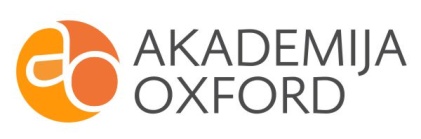 